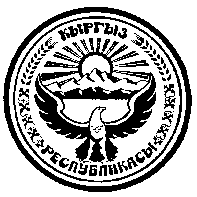 720040, гор. Бишкек шаары,								Факс: 66-00-24Эркиндик бул ., 70									Тел.:66-04-75П Р Е С С – Р Е Л И З19 ноября 2018 годаГКНБ: В Оше состоялась торжественная церемония вручения ключей от служебных квартир для сотрудников спецслужб 17 ноября 2018 года в рамках объявления Президентом Кыргызской Республики С.Жээнбековым Годом развития регионов, в г.Ош состоялась торжественная церемония вручения ключей от служебных квартир сотрудникам ГКНБ. В данном мероприятии приняли участие секретарь Совета безопасности КР Д.Сагынбаев, полномочный представитель Правительства КР в Ошской области У.Жылкыбаев, мэр г.Ош Т.Сарыбашев, руководство, ветераны и личный состав УГКНБ. В своей поздравительной речи секретарь Совета безопасности КР Д.Сагынбаев отметил, что со стороны государства будет уделяться особое внимание к жилищным условиям сотрудников силовых структур во всех регионах республики. После выступления вручил ключи от новых квартир сотрудникам ГКНБ КР.49 семей сотрудников ГКНБ получили ключи от квартир в новом благоустроенном доме. При непосредственной поддержке Президента Кыргызской Республики в г.Каракол Иссык-Кульской области заканчивается строительство жилых домов для сотрудников ГКНБ.Пресс-центр ГКНБ КР, тел. 661455УКМК: Коопсуздук органдарынын кызматкерлери үчүн турак-жайларды куруу уланууда2018-жылдын 17-ноябрында Кыргыз Республикасынын Президенти С.Жээнбеков жарыялаган аймактарды өнүктүрүү жылынын алкагында Ош облусунун Ош шаарында УКМК кызматкерлери үчүн жаңы курулган турак үйдү тапшыруу аземи болуп өттү. Бул иш чарага КР коргонуу кеңешинин катчысы Д.Сагынбаев, КР Өкмөтүнүн Ош облусундагы ыйгарым укуктуу өкүлү У.Жылкыбаев, Ош шаарынын мэри Т.Сарыбашев, коопсуздук органдарынын жетекчилиги жана кызматкерлери катышты. КР коргонуу кеңешинин катчысы Д.Сагынбаев өз сөзүндө мамлекет тарабынан бардык аймактардагы күч структураларынын кызматкерлеринин социалдык абалына өзгөчө көңүл бөлүнөөрүн белгиледи.Андан кийин кызматкерлерге жаңы турак-үйлөрдүн ачкычтары тапшырылды.Бул турак-үйдөн УКМК кызматкерлеринен 49 үй-бүлө өздүк батирлерге ээ болду. Муну менен катар Кыргыз Республикасынын Президентинин түздөн-түз колдоосу менен УКМК кызматкерлерине Ысык-Көл областынын Каракол шаарында дагы турак-үйлөрдү куруп бүтүп, тапшыруу белгиленип жатат.Пресс-центр ГКНБ КР, тел.661455